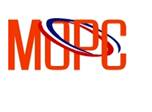 ESPECÍFICACIONES tecnicas PARA PROCESO DE COMPARACION DE PRECIOS adquisicion HERRAMIENTAS pARA ser utilizadoS en las diferentes Areas del MOPCSanto Domingo D. N. República DominicanaCONTENIDOResponsable del ProcesoObjetivosAlcanceRequerimientoCondiciones de PagoMoneda de la OfertaGarantíasSustento  LegalPlazos Legales2.0	Requisitos para persona natural o jurídica 2.1  Cronograma del proceso2.2  Apertura de Sobre2.3  Plazo de Mantenimiento de la Oferta2.4  Adjudicación                     Nota aclaratoria GENERALIDADESResponsable del Proceso:    Unidad Operativa de Compras y Contrataciones 	Tel.: 809–565–2811 Ext. 2906 y 3106Fax: 809-683-5540Mail:  compras@mopc.gob.do    Comisión de VeeduríaLas Veedurías son el mecanismo de control social, que de manera más concreta, acerca a la comunidad al ejercicio y desempeño de la gestión pública y la función administrativa.Los interesados podrán contactar a la Comisión de Veeduría del Ministerio de Obras Públicas y Comunicaciones a través de los siguientes datos:COMISIÓN DE VEEDURÍA MINISTERIO DE OBRAS PÚBLICAS Y COMUNICACIONESNombre de contacto: Lic. Manuel Estrella, CoordinadorTeléfono: (829) 760-6191Correo electrónico: cvc@mopc.gob.doObjetivos:Adquisición de Herramientas Diversas para ser utilizados en las diferentes áreas del MOPCAlcance:Procedimiento de selección Comparación de Precios en función de los umbrales establecidos por la Dirección General de Compras y Contrataciones como órgano rector del Sistema.Requerimiento:NOTA: Favor especificar marca de los artículos cotizadosCondiciones de Pago: Los pagos se realizaran a partir de los (45 a 60 días), luego de emitida la factura, debidamente revisada y aprobada por , y previa verificación del cumplimiento de la totalidad de las condiciones pactadas en virtud de los documentos que forman parte del proceso.Moneda de la Oferta: El precio de la oferta deberá estar expresado en moneda nacional (Pesos Dominicanos, RD$), a excepción de los contratos de suministros desde el exterior, en los que podrá expresarse en la moneda del país de origen de los mismos.Garantías:Los oferentes o los adjudicatarios deberán constituir las siguientes garantías:De seriedad de la Oferta: Equivalente al uno por ciento (1%) del monto total de la oferta.De fiel cumplimiento del Contrato: cuatro por ciento (4%) del monto total de la adjudicación.Para las MIPYMES, la garantía de fiel cumplimiento de Contrato: equivalente al uno por ciento (1%) del monto total de la adjudicaciónPÁRRAFO I. La Garantía de Seriedad de la Oferta será de cumplimiento obligatorio y vendrá incluida dentro de la Oferta Económica. La omisión en la presentación de la Oferta de la Garantía de Seriedad de Oferta o cuando la misma fuera insuficiente, conllevará la desestimación de la Oferta sin más trámite.Sustento  Legal:Las disposiciones contenidas en el presente Pliego de Condiciones Específicas quedan sustentadas en las siguientes leyes y decretos: Leyes y Decretos que amparan el Ministerio de Obras Publicas y Comunicaciones (MOPC ):La Ley 340-06, sobre Compras y Contrataciones de Bienes, Servicios, Obras y Concesiones, de fecha 18 de agosto del 2006 y su modificatoria contenida en la Ley 449-06 de fecha seis (06) de diciembre del 2006;El Reglamento de Aplicación de la Ley 340-06, emitido   mediante el  Decreto 543-12, de fecha 6 de septiembre del 2012.Ley General de Libre Acceso a la Información Pública, No. 200-04,  de fecha 28 de julio del 2004.Plazos Legales:El periodo para realizar consultas para este proceso es hasta 02 días y medio equivalente al 50% del plazo establecido por la Ley 340-06 de Compras y Contrataciones de Bienes, Servicios, Obras y Concesiones del Estado.La entidad tiene un plazo de 3.75 días equivalente al 75%, para dar respuesta a cualquier consulta según lo establece la referida Ley.Notificación de adjudicación, la institución tiene un plazo de cinco (5) días hábiles a partir del momento del acto administrativo de adjudicación. Requisitos para persona natural o jurídica:Interesada en presentar oferta deberá estar al día con el pago de sus obligaciones tributarias del ISR, TSS, ITBIS y traer copia del registro Mercantil y el registro de proveedor del estado RPE  conjuntamente con su oferta y tener una cuenta bancaria registrada en la Dirección General de Contabilidad Gubernamental.No se aceptaran ofertas alternativas por lo que solo pueden ofertar una cotización por productos o mercancía.No se aceptaran ofertas que lleguen después de vencido el plazo de entrega.Las ofertas deben ser entregadas en sobres cerrados indicando el nombre del proceso a que hace referencia el pliego de condiciones.Las ofertas que difieran técnicamente de lo requerido serán rechazadas en el acto. Cronograma del proceso:Apertura de Sobre:La apertura de los sobres se efectuara ante la comisión de Compras y Contrataciones en fecha 08 de Diciembre del 2015 a las 10:00 a.m. en el MOPC Calle Héctor Homero Hernández esq. Horacio Blanco Fombona, Ensanche La Fe. Santo Domingo, D. N., República Dominicana.Plazo de Mantenimiento de la Oferta:Los Oferentes deberán mantener las Ofertas por el término de treinta  (30) días hábiles contados a partir de la fecha de apertura. Si no manifiesta en forma fehaciente su voluntad de no renovar la Oferta con una antelación mínima de 30 días hábiles al vencimiento del plazo, aquella se considerará prorrogada automáticamente por el mismo plazo original o el que fije el Ministerio de Obras Públicas y Comunicaciones (MOPC) y así sucesivamente. El Ministerio de Obras Públicas y Comunicaciones (MOPC), excepcionalmente podrá solicitar a los Oferentes una prórroga, antes del vencimiento del período de validez de sus Ofertas, con indicación del plazo. Los Oferentes podrán rechazar dicha solicitud, considerándose por tanto que han retirado sus Ofertas. Adjudicación: La comisión evaluadora comparara y evaluara únicamente las ofertas que se ajusten  sustancialmente al presente pliego de condiciones y sea calificada como la más conveniente a los intereses del MOPC, conforme a la capacidad e idoneidad técnica de la propuesta, dando cumplimiento a los principios de transparencia, objetividad, economía, celeridad  y demás, que regulan la actividad contractual y comunicará por escrito tanto al oferente ganador como a los demás oferentes.NOTA ACLARATORIA: El incumplimiento del Contrato y/o Orden de Compra o de servicios por parte del adjudicatario determinará la finalización de la Orden de Compras o Contrato y este Ministerio se reserva el derecho de solicitar a la Dirección General de Compras y Contrataciones Públicas en su calidad de órgano rector del Sistema su inhabilitación temporal o definitiva dependiendo de la gravedad de la falta, tal como lo señala la Ley 340-06 en su artículo 66, acápite 05.ÍtemsDescripción Unidad de medidaCantidad1Alicates Mecánicos #10unidad1502Amperímetrounidad13Battery Tester 6/24 Voltio.unidad24Caja de Herramientas Completaunidad15Cargador de Bateríaunidad16Cargadores de baterías 300amp. 110-220v de 12-24voltiosunidad27Cincel Planounidad208Cinta métrica de 50 mtsunidad49Coas o Barrasunidad1010Cono de Trafico en Polietileno de 75CMunidad1211Detector de Barras Profoscope, Incluye KIT de Calibración, Batería, Bolsa, Canvas, Correa de Transporte, TIZAunidad112DREMY [Para Gomas]unidad113Equipo Completo de Corte de Aceitilenounidad114Escaleras de Extensión de Fibra de Vidrio de 28 Piesunidad215Escobillones de uso vialunidad70016Extensión Eléctrica de 200 piesunidad117Gatos Hidráulicos de 10 Toneladasunidad418Gatos Hidráulicos de 20 Toneladaunidad619Gomas Macizas de Carretilla con Aron y Varilla de 3/8unidad1520Guantes Reflectivo para Transitopar15021Hachasunidad15022Jumper de 750 Amp. con su Compresorunidad6023Limasunidad40024Linternas Led Recargableunidad10025Linternas Recargables de dos luces para Tránsitounidad15026Llave de Rueda con Palancaunidad427Llaves Ajustables de 12''unidad15028Llaves de Rueda de 18'', tipo Cruzunidad5029Llaves de Rueda para Camión DAIHATSUunidad630Machetesunidad60031Mandarrias de 12 Lbs.unidad2032Mandarrias de 8 Lbs.unidad533Martillo para para Ensayos de Hormigón Silverschmidt PC,TIPO N. Con Capacidad de Memoria Extendida, CURVASunidad134Odómetrounidad435Palas de Corteunidad20036Palotes de 1/2unidad1037Picos con su Palosunidad20038PISTOLA DE IMPACTO COMPLETA [PARA GOMAS]unidad139PULIDORAS D/ANGULO 7A9'unidad240Rana de Aire de la Europeaunidad241Rastrillos de Metalunidad50042Saca Tierras (Coas)unidad5043SCANNER LAUNCH X431[12V-24V] PARA EQUIPOS PESADO. PARA EL TALLER DE MECANICA PESADAunidad144Soldador Grande de Estañounidad145Trafisit 109 color Naranja con Reflejantes, diámetro 43CM x109CM (Drones)unidad1246Triángulos de Señalización.unidad647Triángulos de Señalización.unidad648Cajas de Herramientas Tamaño de 18" Pulgada en adelante Equipada (Según Anexo)unidad20ACTIVIDADESPERÍODO DE EJECUCIÓN1. Fecha de la convocatoria 30 de Noviembre del 20152. Fecha de trámite para realizar consultas por   parte de los Oferente01 y 02 de Diciembre del 20153. Respuestas a los Oferentes03 y 04 de Diciembre del 20154. Presentación de Oferta07 de Diciembre del 2015 Hasta las 3:00 p.m.